ユニバーサルボッチャ大会　　　　　　　　　　　　　 　                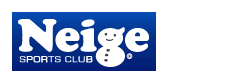  「十日町 CUP 2019」申込書※ご記入いただいた情報は、本大会のために使用します。チーム名チーム名選　手　名（フルネイムで記入）　　　　　　　　　　　　　　　（年　齢）選　手　名（フルネイムで記入）　　　　　　　　　　　　　　　（年　齢）選　手　名（フルネイムで記入）　　　　　　　　　　　　　　　（年　齢）選　手　名（フルネイムで記入）　　　　　　　　　　　　　　　（年　齢）選　手　名（フルネイムで記入）　　　　　　　　　　　　　　　（年　齢）　障がい　（　　）内に障がい名を記入①　　　　　　　　　　　　　　　　（　　　　）歳①　　　　　　　　　　　　　　　　（　　　　）歳①　　　　　　　　　　　　　　　　（　　　　）歳①　　　　　　　　　　　　　　　　（　　　　）歳①　　　　　　　　　　　　　　　　（　　　　）歳有（　　　　　　　　　　　　　　　　　）②（　　　　）歳②（　　　　）歳②（　　　　）歳②（　　　　）歳②（　　　　）歳有（　　　　　　　　　　　　　　　　　）③（　　　　）歳③（　　　　）歳③（　　　　）歳③（　　　　）歳③（　　　　）歳有（　　　　　　　　　　　　　　　　　）④（　　　　）歳④（　　　　）歳④（　　　　）歳④（　　　　）歳④（　　　　）歳有（　　　　　　　　　　　　　　　　　）⑤（　　　　）歳⑤（　　　　）歳⑤（　　　　）歳⑤（　　　　）歳⑤（　　　　）歳有（　　　　　　　　　　　　　　　　　）◆代表者名◆代表者名◆代表者名◆代表者名◆代表者名◆代表者名◆代表者住所　〒　　　　―　電　話：（　　　　　　）－　　　　　　　　　―　E-mail：◆代表者住所　〒　　　　―　電　話：（　　　　　　）－　　　　　　　　　―　E-mail：◆代表者住所　〒　　　　―　電　話：（　　　　　　）－　　　　　　　　　―　E-mail：◆代表者住所　〒　　　　―　電　話：（　　　　　　）－　　　　　　　　　―　E-mail：◆代表者住所　〒　　　　―　電　話：（　　　　　　）－　　　　　　　　　―　E-mail：◆代表者住所　〒　　　　―　電　話：（　　　　　　）－　　　　　　　　　―　E-mail：受付NO受 付 日受 付 日受付担当者備　考備　考  　月　　日（　　）  　月　　日（　　）